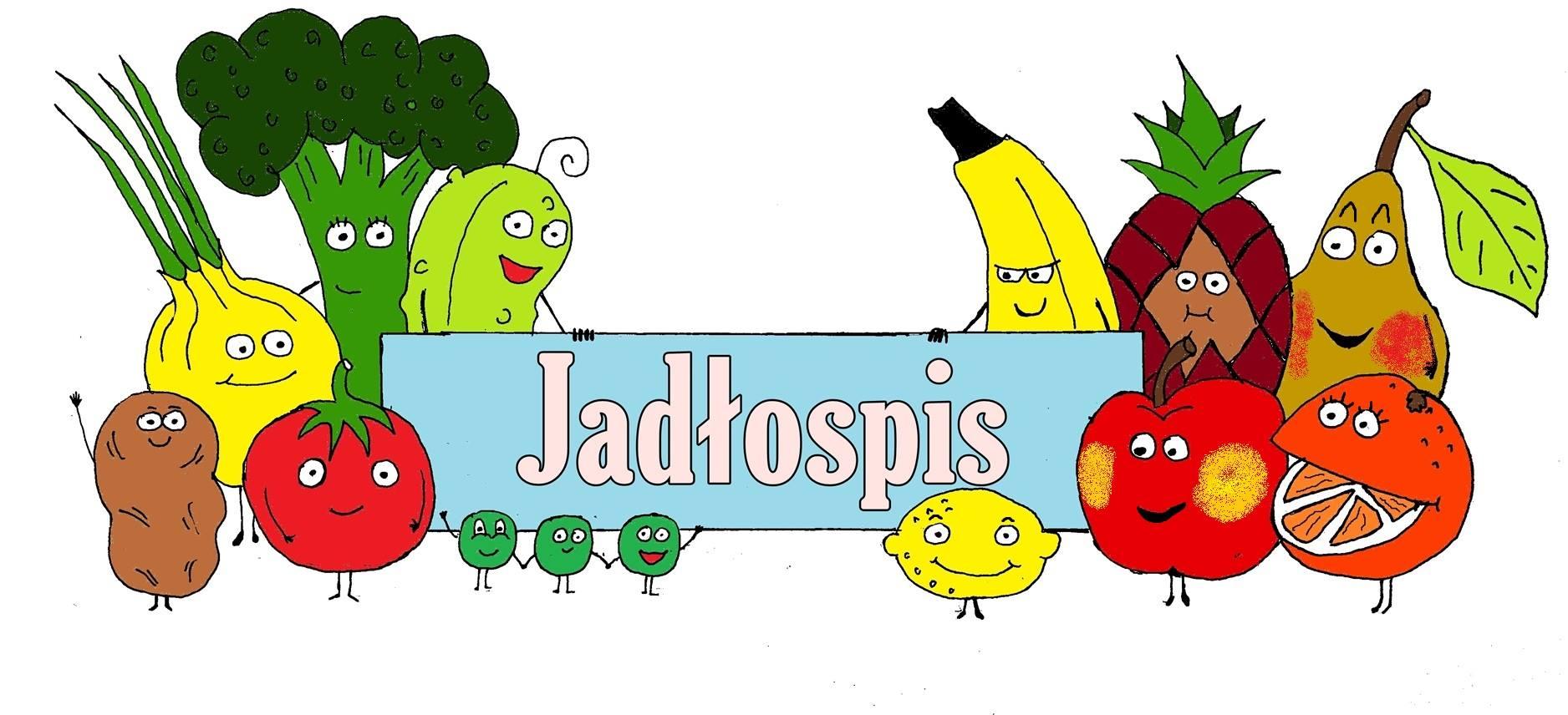 UWAGI:Podane numery przy posiłkach dotyczą alergenów, które mogą występować w każdym z dań.Alergeny: 1- mleko, 2- laktoza, 3- gluten, 4- seler, 5- jaja, 6- pszenica, 7-soja, 8- miód pszczeliGramatura wyliczona wg potrzeb dzieci w wieku przedszkolnym: Zupa- do 200ml/os, danie główne – węglowodany 80-100g/os, mięso/ryba – 50-60g/os, surówka 80-100g/os, dania mączne (pierogi, kluski, naleśniki, itp.) do 100g/os, sosy do 10g/os, deser 50-200g/os.Warzywa i owoce : śniadanie 20-40g (jeśli zupa mleczna przechodzi dodatkowo do II śniadania), II śniadanie 50-100g, Zupa: (włoszczyzna 30g,  ziemniaki 50g, inne warzywa 30-40g), surówka 60-100g, kompot 20-30g, sam owoc 80-150g, musy jako dodatek 20-30g, W 2 daniu warzywa w zależności od serwowanego posiłku.  Owoce i warzywa mogą ulec zmianie ze względu na ich sezonowość.UWAGI:Podane numery przy posiłkach dotyczą alergenów, które mogą występować w każdym z dań.Alergeny: 1- mleko, 2- laktoza, 3- gluten, 4- seler, 5- jaja, 6- pszenica, 7-soja, 8- miód pszczeliGramatura wyliczona wg potrzeb dzieci w wieku przedszkolnym: Zupa- do 200ml/os, danie główne – węglowodany 80-100g/os, mięso/ryba – 50-60g/os, surówka 80-100g/os, dania mączne (pierogi, kluski, naleśniki, itp.) do 100g/os, sosy do 10g/os, deser 50-200g/os.Warzywa i owoce : śniadanie 20-40g (jeśli zupa mleczna przechodzi dodatkowo do II śniadania), II śniadanie 50-100g, Zupa: (włoszczyzna 30g,  ziemniaki 50g, inne warzywa 30-40g), surówka 60-100g, kompot 20-30g, sam owoc 80-150g, musy jako dodatek 20-30g, W 2 daniu warzywa w zależności od serwowanego posiłku.  Owoce i warzywa mogą ulec zmianie ze względu na ich sezonowość.UWAGI:Podane numery przy posiłkach dotyczą alergenów, które mogą występować w każdym z dań.Alergeny: 1- mleko, 2- laktoza, 3- gluten, 4- seler, 5- jaja, 6- pszenica, 7-soja, 8- miód pszczeliGramatura wyliczona wg potrzeb dzieci w wieku przedszkolnym: Zupa- do 200ml/os, danie główne – węglowodany 80-100g/os, mięso/ryba – 50-60g/os, surówka 80-100g/os, dania mączne (pierogi, kluski, naleśniki, itp.) do 100g/os, sosy do 10g/os, deser 50-200g/os.Warzywa i owoce : śniadanie 20-40g (jeśli zupa mleczna przechodzi dodatkowo do II śniadania), II śniadanie 50-100g, Zupa: (włoszczyzna 30g,  ziemniaki 50g, inne warzywa 30-40g), surówka 60-100g, kompot 20-30g, sam owoc 80-150g, musy jako dodatek 20-30g, W 2 daniu warzywa w zależności od serwowanego posiłku.  Owoce i warzywa mogą ulec zmianie ze względu na ich sezonowość.UWAGI:Podane numery przy posiłkach dotyczą alergenów, które mogą występować w każdym z dań.Alergeny: 1- mleko, 2- laktoza, 3- gluten, 4- seler, 5- jaja, 6- pszenica, 7-soja, 8- miód pszczeliGramatura wyliczona wg potrzeb dzieci w wieku przedszkolnym: Zupa- do 200ml/os, danie główne – węglowodany 80-100g/os, mięso/ryba – 50-60g/os, surówka 80-100g/os, dania mączne (pierogi, kluski, naleśniki, itp.) do 100g/os, sosy do 10g/os, deser 50-200g/os.Warzywa i owoce : śniadanie 20-40g (jeśli zupa mleczna przechodzi dodatkowo do II śniadania), II śniadanie 50-100g, Zupa: (włoszczyzna 30g,  ziemniaki 50g, inne warzywa 30-40g), surówka 60-100g, kompot 20-30g, sam owoc 80-150g, musy jako dodatek 20-30g, W 2 daniu warzywa w zależności od serwowanego posiłku.  Owoce i warzywa mogą ulec zmianie ze względu na ich sezonowość.UWAGI:Podane numery przy posiłkach dotyczą alergenów, które mogą występować w każdym z dań.Alergeny: 1- mleko, 2- laktoza, 3- gluten, 4- seler, 5- jaja, 6- pszenica, 7-soja, 8- miód pszczeliGramatura wyliczona wg potrzeb dzieci w wieku przedszkolnym: Zupa- do 200ml/os, danie główne – węglowodany 80-100g/os, mięso/ryba – 50-60g/os, surówka 80-100g/os, dania mączne (pierogi, kluski, naleśniki, itp.) do 100g/os, sosy do 10g/os, deser 50-200g/os.Warzywa i owoce : śniadanie 20-40g (jeśli zupa mleczna przechodzi dodatkowo do II śniadania), II śniadanie 50-100g, Zupa: (włoszczyzna 30g,  ziemniaki 50g, inne warzywa 30-40g), surówkaDZIEŃ TYGODNIAŚNIADANIEII ŚNIADANIEOBIADPODWIECZOREKWtorek2.04.2024r.Chleb pszenno -żytni  (1 kromka)z masłem, Szynka z indyka, pomidor  mleko z miodem (259  kcal) (1,2,3,5,6,)owoc- jabłko(41 kcal) Zupa krem z wielowarzywny Makaron z kurczakiem i sosem śmietanowo-szpiankowym Kompot domowy z czerwonej porzeczki(523 kcal) (1,2,3,4,5,6)Budyń śmietankowy na mleku z jagodami, woda (3) (133 kcal)Środa3.04.2024r.Płatki kukurydziane z mlekiem (1,2,3,6) (149 kcal) 1 kromka chleba orkiszowego  z masłem jajko gotowane z majonezem, herbata rumiankowa 200ml(251 kcal) (1,2,3,5,6)Marchewka do chrupaniaZupa pomidorowa z makaronem Filet z kurczaka z pieca z sosem śmietanowym, ziemniaki, surówka z buraczków Kompot domowy z jabłek(1,2,3,4,5,6,7) (542 kcal)Owoc –gruszka, Herbata z cytryną(70 kcal) Czwartek4.04.2024r.½ bułki pszennej z masłem, szynka z piersi z indyka, ogórek świeży Kakao (290  kcal) (1,2,3,5,6,8)Winogron bezpestkowy (44 kcal)Zupa z czerwonej soczewicy z ziemniakamiDomowa pizza z serem i szynkąKompot domowy z truskawek(1,2,3,4,5,6,7) (523 kcal)Sałatka owocowa, woda(98 kcal)Piątek5.04.2024r.Zupa mleczna z makaronem(1,2,3,5,6) (154  kcal)Chleb pszenno-razowy  (1 kromka) z  masłem, twarożek ze szczypiorkiem,woda z cytryną(1,2,3,5,6) (266 kcal)                 Papryka czerwonaZupa kalafiorowaSteki rybne z mintaja,  ziemniaki ,  surówka z kiszonej kapustyKompot domowy z gruszek(1,2,3,4,5,6,7) ( 516 kcal)Kisiel o smaku żurawiny z  brzoskwiniamiHerbata owocowa(97 kcal) DZIEŃ TYGODNIAŚNIADANIEII ŚNIADANIEOBIADPODWIECZOREKPoniedziałek8.04.2024r..Zupa mleczna z makaronem(131 kcal) (1,2,3,5,6)2 kromki bułki paryskiejz masłem, ser żółty, pomidorherbata miętowa 200ml(269 kcal) (1,2,3,4,5,6,7)Marchewka do chrupania Zupa krem wielowarzywny Domowe pierogi z mięsem, domowy ogórek kiszonyKompot domowy z moreli(523 kcal) (3,4,5,6,7)Budyń czekoladowy, domowy mus malinowy, woda(109 kcal) (3,5,6)Wtorek9.04.2024r.½ Bułki pszennej  z masłem, szynka drobiowa, sałata Kakao  (280kcal) (1,2,3,5,6)   Owoc –mix świeżych owoców             (54 kcal)  Zupa grochowa Gulasz z piersi z indyka z warzywami z kaszą bulgur Kompot domowy z gruszek(542 kcal) (1,2,3,4,5,6)Kisiel truskawkowy z jabłkiemHerbata owocowa(113 kcal)Środa10.04.2024r.Płatki owsiane  z mlekiem (1,2,3) (120 kcal)   Chleb pszenno-żytniz masłem, jajecznoca (jajko, sól) szczypiorekHerbata owocowa  (239 kcal) (3,5,6)Papryka czerwona Zupa pomidorowa z ryżemGotowane pulpeciki z szynki w sosie własnym, ziemniaki z wody, surówka z buraczkówKompot domowy z porzeczki(3,4,5,6,7) (532 kcal) Domowy Koktajl ze świeżych owocówHerbata owocowa(115  kcal)  Czwartek11.04.2024r. Płatki zbożowe o smaku miodowym(133 kcal) (1,2,3,6,8)Bułka paryska z masłem, szynka drobiowa, sałata lodowaHerbata z cytryną(249 kcal) (2,3,5,6)Ogórek świeżyZupa rosół z makaronem Zapiekanka ziemniaczana z kurczakiem i warzywamiKompot domowy z agrestu(537  kcal) (4,5,6,7)Gruszka,Woda (3,5) (100 kcal) Piątek12.04.2024r.1 kromka chleba (pieczywo pszenno-żytnie) z masłem, dżem truskawkowyKawa zbożowa z mlekiem(325 kcal) (1,2,3,5,6)Owoc- jabłko(46 kcal)Zupa krupnikPaluszki rybne z fileta mintaja, ziemniaki, marchewka z groszkiem na krótkoKompot domowy ze śliwek(543 kcal)(1,2,3,4,5,6,7)Kasza manna z  domowym musem z jagód, woda( 92 kcal) (1,2,3,)DZIEŃ TYGODNIAŚNIADANIEII ŚNIADANIEII ŚNIADANIEOBIADPODWIECZOREKPoniedziałek15.04.2024r.Zupa mleczna z makaronem (131 kcal) (1,2,3,5,6)Zupa mleczna z makaronem (131 kcal) (1,2,3,5,6)2 kromki bułki paryskiejz masłem, jajecznica na maśle,herbata miętowa 200ml(269 kcal) (1,2,3,4,5,6,7)Papryka czerwona Zupa krem marchewkowyFilet z kurczaka z pieca z sosem śmietanowym, kasza bulgur,  surówka z buraczków kompot domowy z jabłek(523 kcal) (3,4,5,6,7)Budyń waniliowy z domowym musem owocowymwoda(109 kcal) (2,3,5,6)Wtorek16.04.2024r. Pieczywo pszenno-żytnie  z masłem, szynka drobiowa, ogórek świeżyMleko z miodem(249 kcal) (1,2,3,5,6,8)Mix owoców świeżychMix owoców świeżychZupa jarzynowaGulasz wieprzowy z kaszą gryczaną z warzywamiKompot domowy ze śliwek(537  kcal) (4,5,6,7)Kisiel żurawinowy z jabłkiemWoda (100 kcal) (3,5,6)Środa17.04.2024r.½ bułki pszennej z masłem, twarożek półtłusty z jogurtem naturalnym i koperkiem, pomidorKakao naturalne z mlekiem  (294 kcal) (1,2,3,5,6, 8)Jabłko(55 kcal)Jabłko(55 kcal)Zupa ogórkowa z ziemniakami  Bitki ze schabu w sosie własnym z kaszą gryczaną, domowy ogórek kiszony Kompot domowy z jabłek(540 kcal) (3,4,5,6)Galaretka z brzoskwiniami,   herbata owocowa  (99 kcal)Czwartek18.04.2024r.1 kromka chleba wieloziarnistego z masłem, domowa pasta drobiowa,   papryka czerwonaHerbata z mlekiem (243 kcal) (1,2,3,5,6)Banan(110 kcal)Banan(110 kcal)Zupa z czerwonej soczewicyKopytka podsmażane na maśle, surówka z marchewkiKompot domowy z agrestu(541 kcal) (1,2,3,4,5,6,7)Kasza manna na mleko z domowym, owocowym musem woda(110 kcal)(1,2,3,6)Piątek19.04.2024r.Płatki kukurydziane z mlekiem (1,2) (127 kcal)1 kromka chleba wieloziarnistegoz masłem, pasta rybna z makreli z jogurtem naturalnym,  szczypiorek,  herbata z cytryną(269 kcal) (2,3,5,6, 8)Kalarepa1 kromka chleba wieloziarnistegoz masłem, pasta rybna z makreli z jogurtem naturalnym,  szczypiorek,  herbata z cytryną(269 kcal) (2,3,5,6, 8)KalarepaZupa pomidorowa z makaronem Domowe kotlety mielone z fileta z halibuta z pieca w sosie koperkowym,  ziemniaki, surówka z kiszonej kapusty  Kompot domowy ze śliwek(3,4,5,6,7) (523 kcal)Mix świeżych owoców Herbata owocowa(119 kcalDZIEŃ TYGODNIAŚNIADANIEII ŚNIADANIEOBIADPODWIECZOREKPoniedziałek 22.04.2024.Płatki owsiane z mlekiem (131 kcal) (1,2,3,6)Pieczywo pszenno-żytniez masłem, ser żółty,herbata miętowa 200ml(269 kcal) (1,2,3,4,5,6,7)Ogórek do chrupaniaKapuśniak z młodej kapusty Potrawka z kurczaka z ryżem i warzywamiKompot domowy ze śliwek(523 kcal) (3,4,5,6,7)Mix świeżych owocówwoda(109 kcal) Wtorek23.04.2024r. Chleb wieloziarnisty,  masło, szynka drobiowa, pomidorMleko z miodem (249 kcal) (2,3,5,6)ArbuzZupa ogórkowaMakaron z kurczakiem w sosie śmietanowo-szpinakowym Kompot domowy z jabłek(537  kcal) (1,2,4,5,6,7)Kasza manna z jagodami(100 kcal) (1,2,3,5,6)Środa24.04.2024r.Zupa mleczna z makaronem(1,2,3,6) (149 kcal) 1 kromka chleba orkiszowego  z masłem, szynka z indyka,  herbata rumiankowa 200ml(251 kcal) (1,2,3,5,6)Marchewka do chrupaniaZupa pomidorowa z ryżemKlopsiki w sosie koperkowym, ziemniaki, surówka z buraczków Kompot domowy z jabłek(1,2,3,4,5,6,7) (542 kcal)Owoc –gruszka, Herbata z cytryną(70 kcal) Czwartek25.04.2024r.½ bułki pszennej z masłem, jajko gotowane, majonez, ogórek świeży kakao(290  kcal) (1,2,3,5,6)Banan (44 kcal)Zupa z czerwonej soczewicy z ziemniakamiDomowe pancakes z cukrem pudrem Kompot domowy z truskawek(1,2,3,4,5,6,7) (523 kcal)Galaretka o smaku truskawkowym, jabłkowoda (98 kcal) (3,5,6)Piątek26.04. 2024r.Owsianka z mlekiem (120 kcal) (2,3,5,6,)1 kromka chleba pszenno-żytniegoz masłem, twarożek ze szczypiorkiemherbata z cytrynąWinogrono bezpestkowe (251 kcal)Zupa jarzynowa Paluszki rybne z fileta mintaja, ziemniaki, fasolka szparagowa Kompot domowy z czerwonej porzeczki(1,2,3,4,5,6,7) (523 kcal)Domowa babka cytrynowa z cukrem pudrem  Herbata owocowa(119 kcal)  (3,)DZIEŃ TYGODNIAŚNIADANIEII ŚNIADANIEOBIADPODWIECZOREKPoniedziałek 29.04.2024r.Zupa mleczna z kaszą bulgur (131 kcal) (1,2,3,6)Chleb pszenno-żytni,  masło, ser żółty, herbata owocowa(269 kcal) (1,2,3,5,6)Ogórek do chrupaniaZupa kartoflanka Makaron z sosem bolognese Kompot domowy ze śliwek(523 kcal) (3,4,5,6,7)Kisiel truskawkowy z jabłkiemHerbata owocowa(119 kcal)Wtorek30.04.2024r.Płatki kukurydziane z mlekiem (1,2,3,6) (149 kcal) 1 kromka chleba orkiszowego  z masłem jajko gotowane z majonezem, herbata rumiankowa 200ml(251 kcal) (1,2,3,5,6)Marchewka do chrupaniaZupa pomidorowa z makaronem Filet z kurczaka z pieca z sosem śmietanowym, ziemniaki, surówka z buraczków Kompot domowy z jabłek(1,2,3,4,5,6,7) (542 kcal)Owoc –gruszka, Herbata z cytryną(70 kcal) 